Regeringen ska inte utveckla programLandskapsregeringen konstaterar i sin budget att man avser köpa in, alternativt utveckla, ett systemstöd för PAF-ansökningar. Samtidigt skriver landskapsregeringen att ÅDA bör tjänstefiera sina produkter vilket visar på en klok linje där man avser köpa IT-lösningar som en tjänst. Det finns ingen anledning för landskapsregeringen att i detta fall köpa, och allra minst själv utveckla, ett system för PAF-ansökningar utan detta borde ske genom upphandling av en programvara som levereras till landskapsregeringen som en tjänst (software as a service, SaaS). Därtill bör landskapsregeringen bör förenkla ansökningsprocessen i sin helhet för såväl brukare som förvaltningen.FÖRSLAGMoment: 9212 Digitalisering och informationsteknologi inom förvaltningenÄndring av anslag: Anslaget om 276 000 stryks i sin helhet.Momentmotivering: Momentmotiveringen utgår.Mariehamn den 14 april 2023Ingrid Zetterman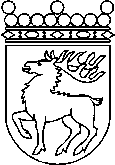 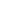 Ålands lagtingBUDGETMOTION nr 127/2022-2023BUDGETMOTION nr 127/2022-2023Lagtingsledamot DatumIngrid Zetterman2023-04-14Till Ålands lagtingTill Ålands lagtingTill Ålands lagtingTill Ålands lagtingTill Ålands lagting